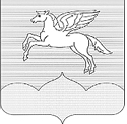 АДМИНИСТРАЦИЯ ГОРОДСКОГО  ПОСЕЛЕНИЯ  «ПУШКИНОГОРЬЕ»ПУШКИНОГОРСКОГО  РАЙОНА  ПСКОВСКОЙ  ОБЛАСТИПОСТАНОВЛЕНИЕ    05.09.2022 г. №  224Об определении  границ части  территориидля реализации инициативного проектаВ соответствии с Федеральным законом от 06.10.2003 года № 131-ФЗ «Об общих принципах организации местного самоуправления в Российской Федерации», Постановлением Правительства Псковской области от 03.08.2022г.     № 101 «Об инициативных  проектах, выдвигаемых для получения финансовой поддержки за счет межбюджетных трансфертов из областного бюджета», Решением Собрания депутатов городского поселения «Пушкиногорье»  от 11.03.2021г. № 35  «О некоторых мерах по реализации инициативных проектов на территории муниципального образования «Пушкиногорье», Уставом городского поселения,Администрация городского поселения «Пушкиногорье»ПОСТАНОВЛЯЕТ:	1. Определить часть территории  городского поселения «Пушкиногорье» для реализации  инициативного проекта  «Благоустройство дворовой территории многоквартирных жилых домов №№ 10,12,14 по ул. Ленина р.п. Пушкинские Горы», поступившее от территориального общественного  самоуправления                                «С верой в будущее»,  в границах  территории ТОС.	2. Настоящее Постановление вступает в силу со дня его подписания. 	3. Настоящее  Постановление  подлежит размещению на сайте  администрации городского поселения «Пушкиногорье» в сети Интернет http://pgori.ruГлава Администрации городскогопоселения «Пушкиногорье»                                                            А.В.Афанасьев 